   Южный административный округ                                                               Государственное бюджетное образовательное учреждение средняя общеобразовательная школа № 1034                                                                              города МосквыКонспект                                                                        непосредственно – образовательной деятельности                                                                 (образовательная область «Здоровье»)                                      для детей среднего возраста                                             «Здоровому – всё здорово!».                                     Подготовила и провела: воспитатель по физической                                                                        культуре Кутова А. А.                                                                       	2012г.Цель: формировать у детей сознательную установку на здоровый образ жизни, используя здоровьесберегающие технологии и нетрадиционные методы, художественное слово. Продолжать повышать функциональные возможности уровня физической и двигательной подготовленности у детей.Задачи: Образовательные:                                                                                                               - уточнить знания детей, из каких частей состоит тело человека;                                                   - рассказать о роли органов чувств;                                                                               - рассказать о пользе витаминов и их значении для здоровья человека;                        - способствовать формированию основ здорового образа жизни, потребности заниматься физической культурой и спортом;                                                - закрепить название некоторых видов спорта. Развивающие:                                                                                                    - развивать у детей понимание значения и необходимости гигиенических процедур;                                                                                                               - развивать речь, воображение.                                                                                                        Воспитательные:                                                                                                       - воспитывать бережное отношение к своему здоровью;                                       - продолжать воспитывать у детей понимание ценности здоровья, потребность быть здоровыми;                                                                   - воспитывать чувство взаимовыручки, стремление оказывать помощь друг другу.                                                                                               Здоровьесберегающие технологии:   приемы самомассажа.  Оборудование: картинки, с изображениями продуктов, иллюстрации летних и зимних видов спорта, мяч, куклы.Аппаратное и программное обеспечение: магнитофон, аудиозапись  «Зверобика».         Образовательные ресурсы: Программа воспитания и обучения в детском саду под редакцией М. А. Васильевой; «Физкультурно-оздоровительная работа» для старших дошкольников О. Ф. Горбатенко, Т. А. Кардиальская, Г. П. Попова; «Игры, которые лечат» А. С. Галанов, интернет ресурсы. Ход НОД:  Воспитатель: Сегодня мы с вами поговорим о нашем здоровье. В народе существует много поговорок о здоровье:     «Здоровье - лучшее богатство».     «Здоровому - все здорово».     «Здоровье - всему голова».                                                                                                       Как вы понимаете смысл этих поговорок?                                                                   А что нужно делать, чтобы сохранить свое здоровье?                                                     А ещё, чтобы быть всегда здоровым, нужно соблюдать режим дня?                                  С чего начинается наш день? Ребята, давайте покажем, как надо мыть руки  и умываться.                 Надо, надо нам помыться!                     шагаем                Где тут чистая водица?                          разводят руками                Кран откроем – ш-ш-ш,                         вращение кистями рукРуки моем – ш-ш-ш,                               имитируем мытьё рукЩёчки, шейку мы потрём и водичкой обольём.                                                                   имитируем мытьё щёк, шейкиБуль – буль – буль – журчит водица,     надуваем щёкиВсе ребята любят мыться. Руки с мылом мы помыли,                      имитируем мытьё рукНос и щёки не забыли.                            показываем на щёки и носНе ленились вымыть уши                       показываем  ушиИ вытерли всё посуше.        Вот так.     Воспитатель: А когда ещё нужно мыть руки? А какие ещё правила личной гигиены вы знаете?                                                                                                                Мы умылись, привели себя в порядок, что нужно сделать теперь?    (Зарядку.)   Музыкальная разминка «Зверобика».                                                                      Воспитатель: Вот мы и размялись, теперь пора и подкрепиться.  Я предлагаю поиграть в игру «Да и нет».                                                                                                                  Каша – вкусная еда.                                                                                                               Это нам полезно? (Да)                                                                                                           Лук зеленый иногда                                                                                                               Нам полезен дети? (Да)                                                                                                            В луже грязная вода                                                                                                               Нам полезна иногда? (Нет)                                                                                               Щи – отличная еда.                                                                                                                 Это нам полезно? (Да)                                                                                         Мухоморный суп всегда –                                                                                                Это нам полезно? (Нет)                                                                                              Фрукты – просто красота!                                                                                                               Это нам полезно? (Да)                                                                                             Грязных ягод иногда ,                                                                                                   Съесть полезно, детки? (Нет)                                                                                           Овощей растет гряда.                                                                                                    Овощи полезны? (Да)                                                                                                               Сок, компотик иногда                                                                                                           Нам полезны, дети? (Да)                                                                                                         Съесть мешок большой конфет.                                                                                        Это вредно, дети? (Да)                                                                                                      Лишь полезная еда,                                                                                                                На столе у нас всегда!                                                                                                                   А раз полезная еда –                                                                                                                    Будем мы здоровы? (Да)     Воспитатель: Ребята, а вы знаете, что такое витамины?                           Чтобы быть здоровым, сильным, бороться с микробами и не поддаваться болезням, нужно кушать витамины. Витамины как солдаты охраняют наш организм от злых вредных микробов и разных болезней. Но есть пища, которая вредна нам. Чипсы, сухарики, газированная вода как мусор оседают внутри. И когда человек глотает пирожное, конфеты, печенье, мороженое, вы не представляете себе, какая тревога происходит в желудке. Ведь как ни торопиться желудок, он не успевает справиться с огромным количеством трудной для него пищи. Вот тогда-то и начинает болеть живот. Но есть пища, которую любит желудок и легко с ней справляется. Это овощи, фрукты, каши. Кушайте полезную пищу, не переедайте, не забывайте о витаминах, и тогда, вырастете большими и здоровыми.- витамин А важен для зрения, содержится в моркови, луке, петрушке, яйцах; - витамин В способствует хорошей работе сердца, содержится в молоке, мясе, хлебе; - витамин С укрепляет весь организм, помогает не болеть, содержится в апельсинах, лимонах, ягодах, капусте, луке.    Воспитатель:  А сейчас я проверю, знаете ли вы, какие продукты полезны, а какие вредны?                               Полезные и вредные продуктыЦель:  систематизировать представления детей о вредных и полезных продуктах, упражнять в умении их дифференцировать, формировать потребность заботиться о своём здоровьеМатериал:  картинки с изображением различных продуктов, два обручаХод игры: для того чтобы быть здоровым, нужно правильно питаться. Сейчас мы узнаем, известно ли вам, какие продукты полезны.Воспитатель предлагает детям картинки по двум обручам. В один обруч дети отбирают полезные продукты и объясняют свой выбор, во второй – продукты, которые вредны для здоровья.В гости к детям пришли  куклы.  Воспитатель предлагает рассмотреть их, обращает внимание, что все куклы разные (рост, цвет волос и глаз), предлагает найти различия. Затем побуждает детей определить, чем похожи все куклы, подводя к выводу: у всех одни и те же части тела, предлагает показать  их на себе.       Далее воспитатель выясняет с детьми:что можно делать ногами, в какие игры играть;что делают руками;почему руки называют первыми помощниками;для чего нужны уши;от чего нужно беречь глаза.Демонстрация наглядного материала по теме «Тело человека».Ты – моя частичка                  Цель: систематизировать представления детей о частях тела, развивать речь, внимание, память.                 Материал:  мяч                 Ход игры:   воспитатель бросает мяч каждому ребёнку, задавая вопрос. Я – личико, ты – моя частичка. Ты кто? (глаза, бровь, нос и т.д.)  Я – голова, ты – моя частичка. Ты кто? (волосы, уши …) Я – туловище, ты – моя частичка. Ты кто? (спина, живот ...)Моё тело (шутка-игра)                 Цель: Воспитатель предлагает детям подойти к зеркалу, увидеть в нём самое «дорогое», что есть на свете, и рассмотреть себя, произнося слова, сопровождаемые соответствующими движениями:Воспитатель показывает детям картинки с изображением разных видов спорта, уточняет, знают ли дети их название, задает вопросы:какие виды спорта нравятся и почему;каким видом хотели бы заниматься;какими видами спорта можно заниматься зимой, летом.       Воспитатель предлагает двум детям выбрать из предложенных иллюстраций зимние и летние виды спорта.              Дидактическая игра «Назови спортсмена»Футболом занимается кто? … футболист.                                          Гимнастикой занимается кто? … гимнаст.                                             Баскетболом занимается кто? … баскетболист.                                               Теннисом занимается кто? … теннисист.                                                          Плаваньем занимается кто? … пловец.                                                           Боксом занимается кто? … боксер.                                                                 Легкой атлетикой занимается кто? … легкоатлет.                                         Хоккеем занимается кто? … хоккеист.                                                 Велоспортом занимается кто? … велосипедист.     Воспитатель объясняет, почему полезен каждый вид спорта и спорт вообще, и предлагает детям позаниматься физкультурой:                                    Состязание, ребятки.                             Мы начнем сейчас с зарядки!                             Для чего нужна зарядка?                             Это вовсе не загадка –                          Чтобы силу развивать                            И весь день не уставать!                             Если кто-то от зарядки                             Убегает без оглядки –                            Он не станет нипочём                            Настоящим силачом!                                    Каждый день у нас, ребятки,                                     Начинается с зарядки!                                 Руки в стороны и вниз,                                     Все присели, поднялись,                                     И девчонки, и мальчишки                                       Побежали все вприпрыжку!                                       Провели разминку ловко.                                       Приступаем к тренировке.Угадай вид спорта по показу            Цель:  формировать умения выполнять движения, характерные для некоторых видов  спорта, и узнавать их по показу.            Ход игры:   воспитатель или ребёнок показывает при помощи мимики и жестов какой- либо вид спорта, а дети отгадывают его.                         Спорт, ребята, очень нужен,                          Мы со спортом крепко дружим.                         Спорт — здоровье, спорт – помощник,                         Спорт — игра, физкульт-ура!Воспитатель:  Наше занятие подходит к концу, давайте вспомним, что нужно делать, чтобы оставаться всегда здоровым? (Ответы детей)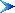 Слова взрослогоДвижения детейГоловушка-соловушкаГладят головуЛобик-бобикВыставляют лоб вперёд, как бычки Носик-абрикосикС закрытыми глазами дотрагиваются до кончика носаЩёчки-комочкиОсторожно мнут щёки и трут их ладошкамиГубки-голубкиВытягивают губы в трубочкуЗубочки-дубочкиТихонько постукивают зубамиБородушка-молодушкаГладят подбородокГлазки-краскиШироко открывают глазаРеснички-сестричкиМоргают глазамиУшки-непослушкиТрут пальцами ушиШейка-индейкаВытягивают шеюПлечики-кузнечикиПоднимают и опускают плечиРучки-хватучкиОбхватывают себя обоими рукамиПальчики-мальчикиШевелят пальчикамиГрудочки-уточкиВыгибают грудь вперёдПузик-арбузикНадувают животСпинка-тростинкаВыпрямляют спину, поднимаясь на носкиКоленки-поленкиПоочередно сгибают ноги в колене и прижимают к животуНожки-сапожкиТопают ногами